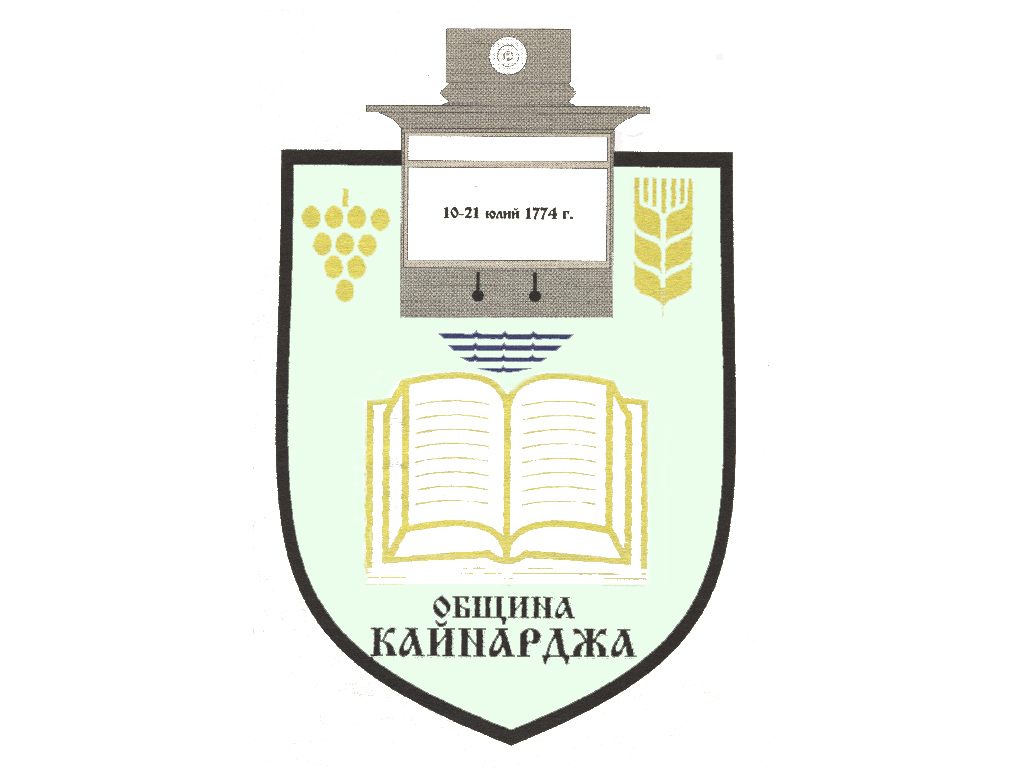 										Приложение № 10СПИСЪК НА ВТОРОСТЕПЕННИТЕ РАЗПОРЕДИТЕЛИ С БЮДЖЕТ КЪМ ОБЩИНА КАЙНАРДЖА ЗА 2024 Г.	1. Първостепенен разпоредител с бюджет		1.1. Кмет на Община Кайнарджа	2. Второстепенни разпоредители с бюджет		2.1. Кмет на Кметство Средище		2.2. Кмет на Кметство Голеш		2.3. Директор но ОУ „Черноризец Храбър” с. Кайнарджа		2.4. Директор на ОУ „Цанко Церковски” с. Средище		2.5. Директор на ОУ „Васил Априлов” с. Голеш		2.6. Директор на ДГ „Еделвайс” с филиали в с. Кайнарджа, Средище и Голеш		2.7. Управител на ОП „Комунални дейности”  с. Кайнарджа		2.8. Директор на ПГМСС „Н. Й. Вапцаров” с. СредищеЛЮБЕН СИВЕВКмет на Община КайнарджаДЕНИЦА ЙОРДАНОВАДиректор на дирекция „Обща администрация”            